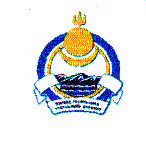 АДМИНИСТРАЦИЯмуниципального образования сельское поселение «Гильбиринское»ИВОЛГИНСКОГО РАЙОНА РЕСПУБЛИКИ БУРЯТИЯБуряад Республикын Ивалгын аймагай «Гэльбэрын» хүдөөгэйhуурин газарай муниципальна байгууламжын захиргаан                =========================================================== П О С Т А Н О В Л Е Н И Е                 № 21                                                                                                   «  11  »  июня  2019  г                                 О внесении изменений в постановление администрации МО СП «Гильбиринское» № 133 от 02 сентября 2015 г.  «Об утверждении Административного регламента "Присвоение, изменение и аннулирование адреса"на территории МО СП «Гильбиринское» В соответствии с Федеральным законом от 27.07.2010 N 210-ФЗ «Об организации предоставления государственных и муниципальных услуг», Постановлением Правительства РФ от 19.11.2014 N 1221 «Об утверждении Правил присвоения, изменения и аннулирования адресов», руководствуясь Уставом МО СП «Гильбиринское»,  постановляю:1. Внести в постановление администрации МО СП «Гильбиринское» от  2 сентября 2015 г. № 133 «Об утверждении Административного регламента «Присвоение, изменение и аннулирование адреса»  на территории МО СП «Гильбиринское»  следующие изменения:Пункт 1.2 Административного регламента дополнить пунктом 1.2.1  следующего содержания: «1.2.1. от имени членов садоводческого или огороднического некоммерческого товарищества с заявлением вправе обратиться представитель товарищества, уполномоченный на подачу такого заявления принятым решением общего собрания членов такого товарищества.».2. Разместить  настоящее постановление на официальном сайте Администрации муниципального образования сельское поселение «Гильбиринское».3. Настоящее постановление вступает в силу со дня его официального обнародования (опубликования).Временно и.о. главы муниципального образования сельское поселение «Гильбиринское»                                                  З.Ч. Будожапова